GASTOS DE GESTIÓN DEL CUERPO EDILICIO JULIO 2018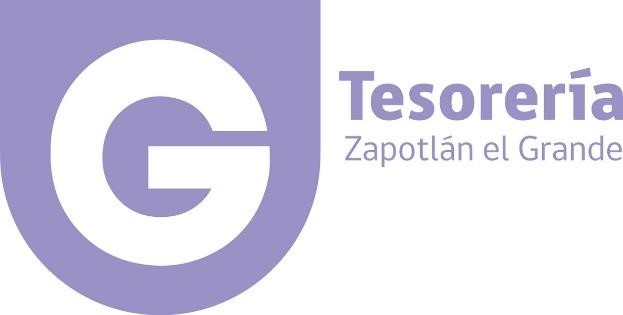 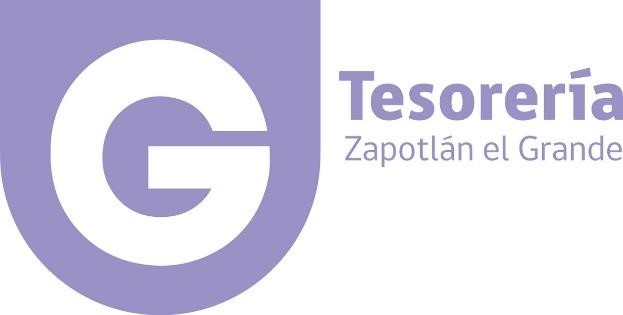 NO SE REGISTRARON GASTOS BAJO ESTE CONCEPTO TESORERÍA MUNICIPAL TESORERÍA MUNICIPAL TESORERÍA MUNICIPAL TESORERÍA MUNICIPAL TESORERÍA MUNICIPAL TESORERÍA MUNICIPAL GASTO DE GESTIÓN DE SU CUERPO EDILICIO NOMBRE DEL REGIDOR FRACCIÓN PARTIDISTA  PARTIDA PRESUPUESTAL PRESUPUESTO ANUAL GASTO MENSUAL NOMBRE DEL BENEFICIADO GASTO DE GESTIÓN DE SU CUERPO EDILICIO - - - - - - GASTO DE GESTIÓN DE SU CUERPO EDILICIO - - - - - - GASTO DE GESTIÓN DE SU CUERPO EDILICIO - - - - - - TOTAL DE GASTOS DE GESTIÓN CUERPO EDILICO  TOTAL DE GASTOS DE GESTIÓN CUERPO EDILICO  TOTAL DE GASTOS DE GESTIÓN CUERPO EDILICO  TOTAL DE GASTOS DE GESTIÓN CUERPO EDILICO  $         - 